Емельянов Павел АнатольевичExperience:Documents and further information:ДОПОЛНИТЕЛЬНУЮ ИНФОРМАЦИЮ ВЫШЛЮ ПО ВАШЕЙ ПРОСЬБЕ.Position applied for: 2nd EngineerDate of birth: 08.06.1983 (age: 34)Citizenship: RussiaResidence permit in Ukraine: NoCountry of residence: RussiaCity of residence: SamaraContact Tel. No: +7 (903) 335-51-65E-Mail: EMELYANOV83SAMARA@YANDEX.RUU.S. visa: NoE.U. visa: NoUkrainian biometric international passport: Not specifiedDate available from: 00.00.0000English knowledge: PoorMinimum salary: 3000 $ per monthPositionFrom / ToVessel nameVessel typeDWTMEBHPFlagShipownerCrewing2nd Engineer01.03.2009-23.05.2009КАСПИАН СПРИНТЕРShuttle Tanker7900WARTSILA8L20-РОССИЯООО ПАЛМАЛИ-РОСТОВ&mdash;2nd Engineer25.04.2008-09.10.2008КАСПИАН СТРИМShuttle Tanker7900WARSILA8L202/1320KWРОССИЯООО ПАЛМАЛИ-РОСТОВ&mdash;2nd Engineer01.10.2007-28.02.2008САРМАТ-1General Cargo8NVDS48A2U-РОССИЯЗАО НАВИГАТОР-РОСТОВ&mdash;2nd Engineer15.03.2007-26.08.2007АМЕТИСТGeneral Cargo8NVD48A2U-РОССИЯBLUE WAVE ING.&mdash;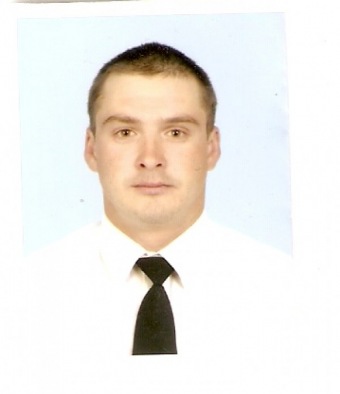 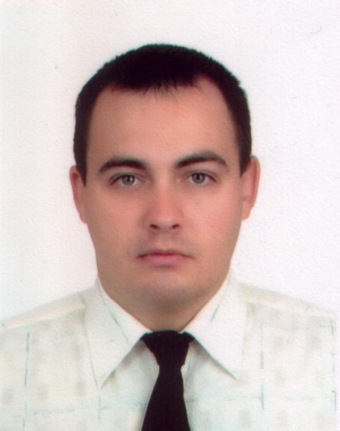 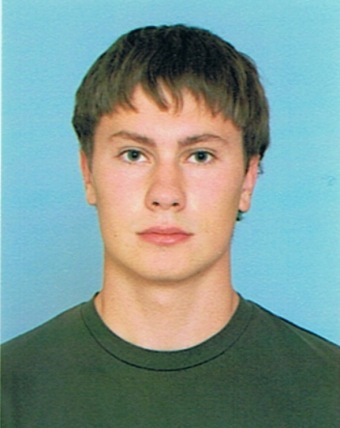 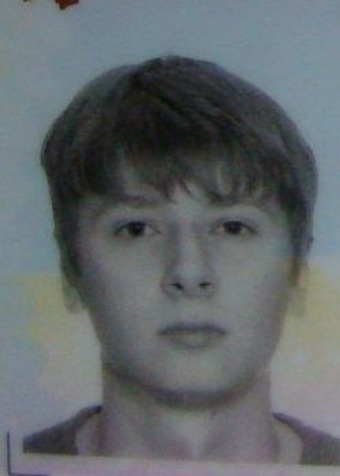 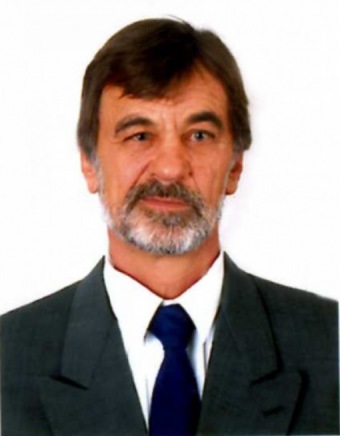 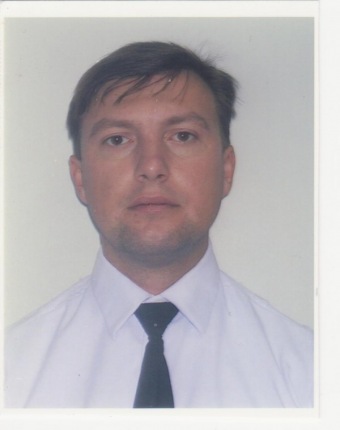 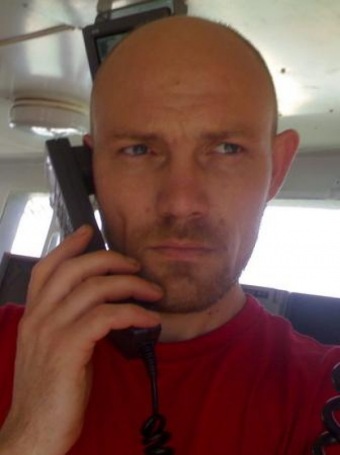 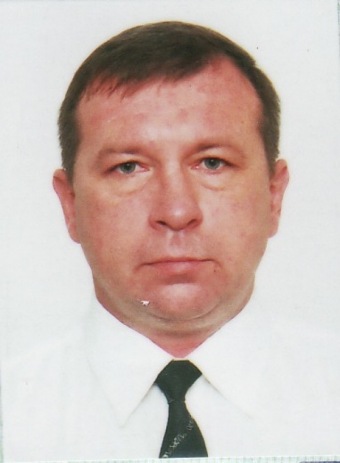 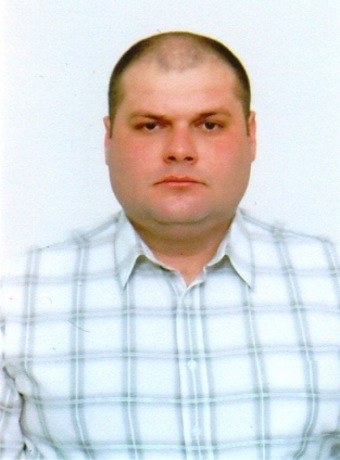 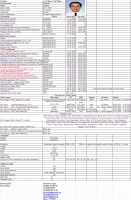 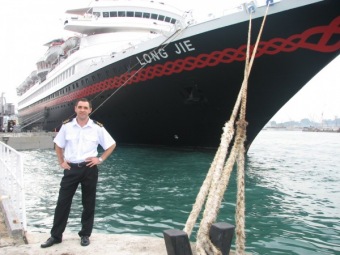 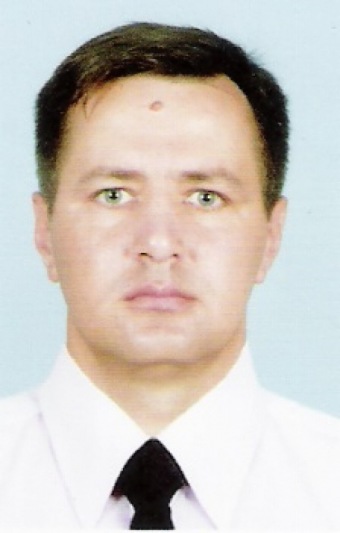 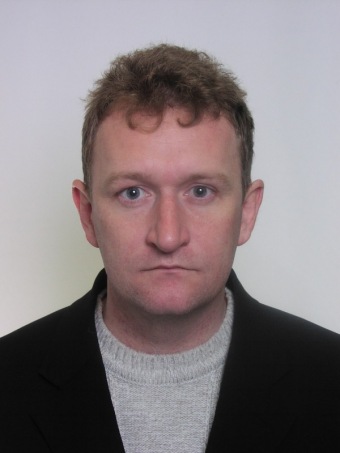 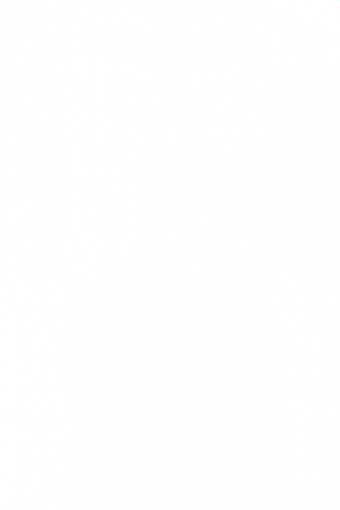 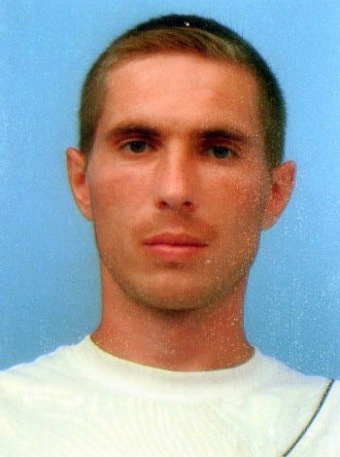 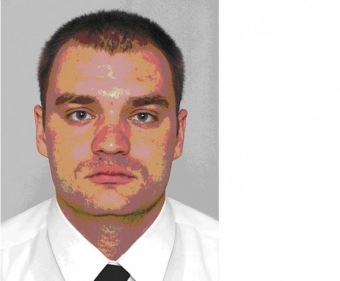 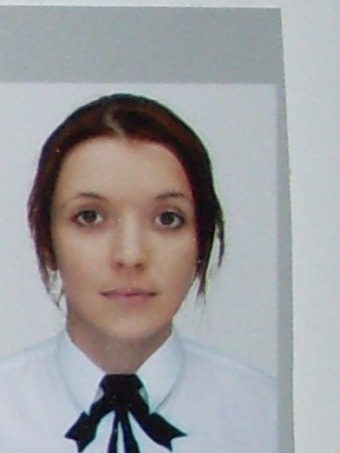 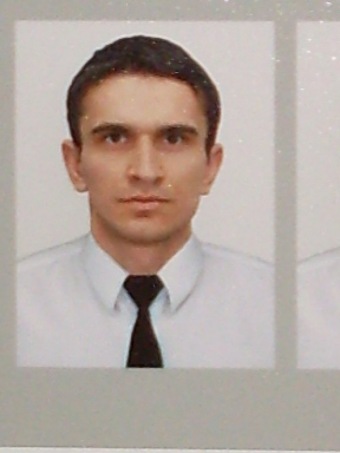 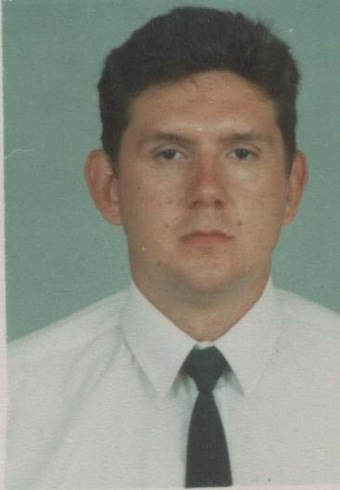 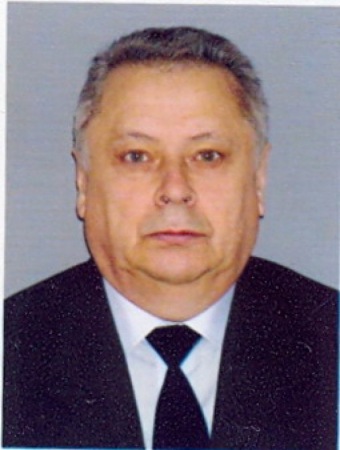 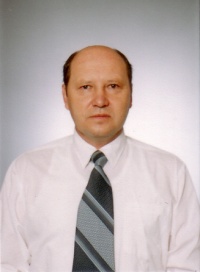 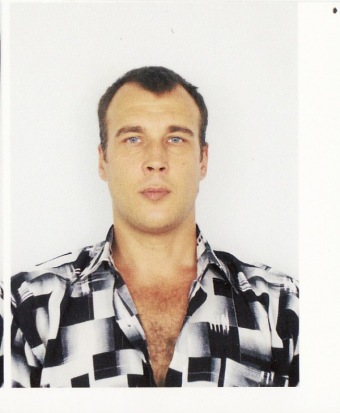 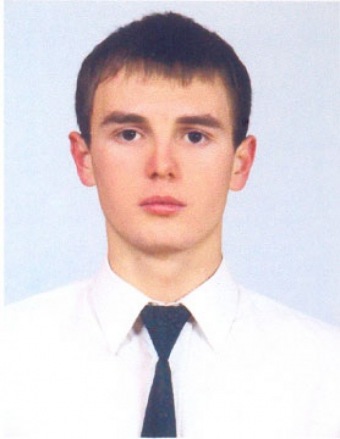 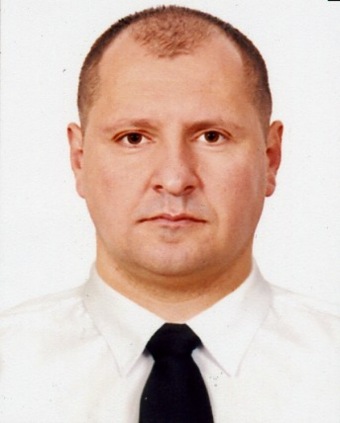 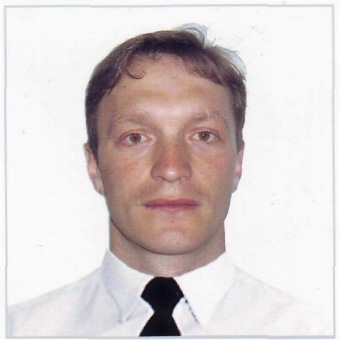 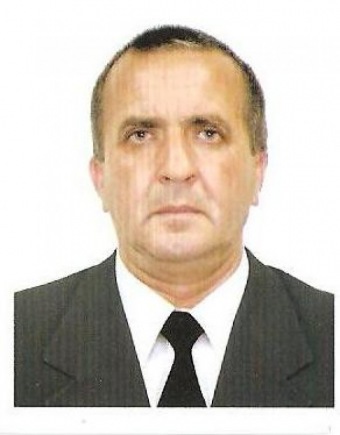 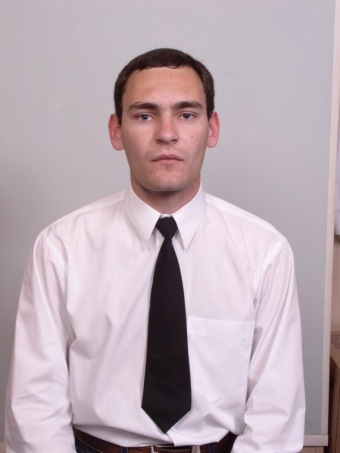 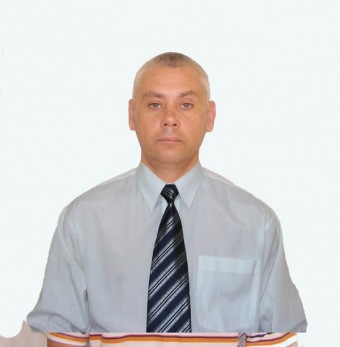 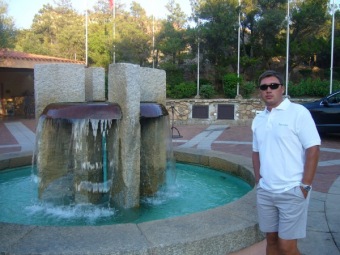 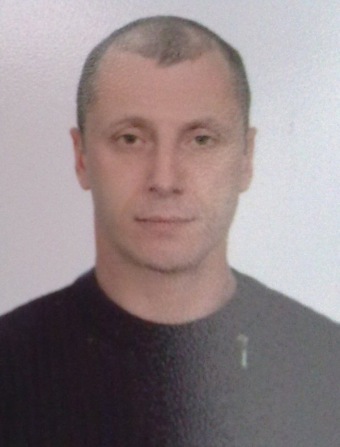 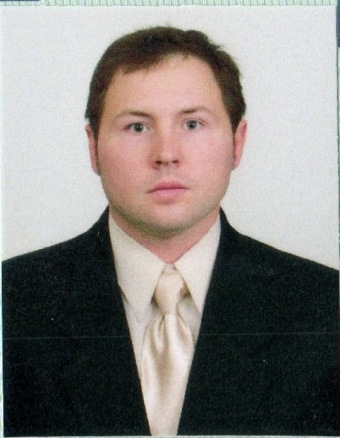 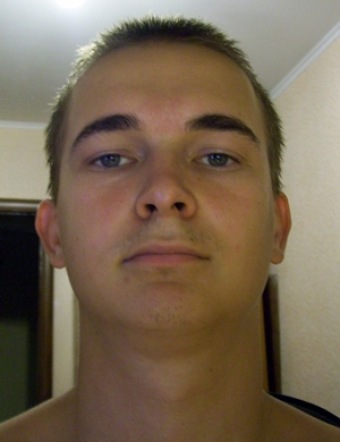 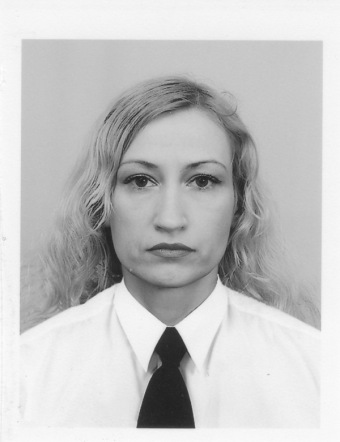 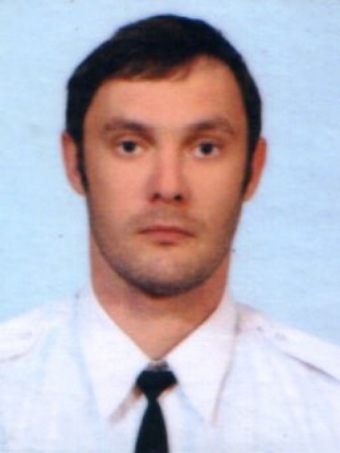 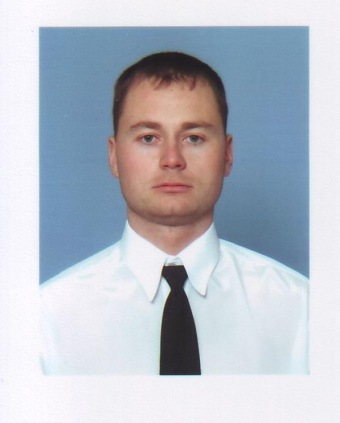 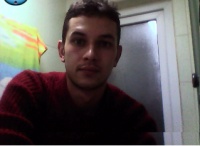 